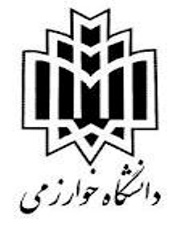 دانشگاه خوارزمی- دانشکده تربیت بدنی و علوم ورزشی-گروه بیومکانیک و آسیب شناسی ورزشیدوره: دکتری         نام درس: آناتومی بالینی و عملکردیاستاد درس: علی عباسی (abbasi.bio@gmail.com)تعداد واحد: 2  نوع واحد: عملی-تئوری                   پیش نیاز: ندارد.هدف درس: فراهم آوردن دانش علمی و عملی دانشجو جهت شناسایی بیومکانیک و عملکرد مفاصل و عضلات مختلف بدن فعالیت های آموزشی:امتحان پایان ترم: 20نمره (10 نمره علمی و 10 نمره تئوری)منابع اصلی درس: Donald A. Neumann (2010). Kinesiology of the Musculoskeletal System - 2nd Edition. Mosby Elsevier. Pamela K. Levangie, Cynthia C. Norkin (2005). Joint Structure & Function. 4nd Edition. F. A. Davis Company. Philadelphia.مقالات مرتبطموضوعات درس:آشنایی با اصول و مبانی انداز های بهینه اندام های انسان و ارزیابی آنتروپومتریکی (1 جلسه).آشنایی با بیومکانیک مفصل شانه و کمربند شانه ای (2 جلسه).آشنایی با بیومکانیک مفصل آرنج (1 جلسه).آشنایی با بیومکانیک ستون فقرات (2 جلسه).آشنایی با بیومکانیک مفصل ران (2 جلسه).آشنایی با بیومکانیک مفصل زانو (2 جلسه).آشنایی با بیومکانیک مفصل مچ پا (2 جلسه).تغییرات و پاتولوژی در مفاصل و عملکرد بدن (3 جلسه)